Мастер- класс9 апреля 2021г. в школе прошел мастер- класс для классных руководителей города по теме «Ученическое самоуправление в начальной школе». Мастер- класс провела Петрова Ирина Александровна, учитель начальных классов и классный руководитель 4-В класса, - победитель регионального конкурса «Лучший классный руководитель -2020» .Школа – это маленькая модель общества. Если мы хотим, чтобы наши ученики   во взрослой жизни были  инициативными людьми, то этому следует учить уже в школе. Петрова И.А. рассказала, как работает самоуправление  в школе и   классе. Организация самоуправления в классе- это один из таких действенных рычагов формирования коллектива. И начинается этот процесс с 1 класса, после приема в «Радужата». 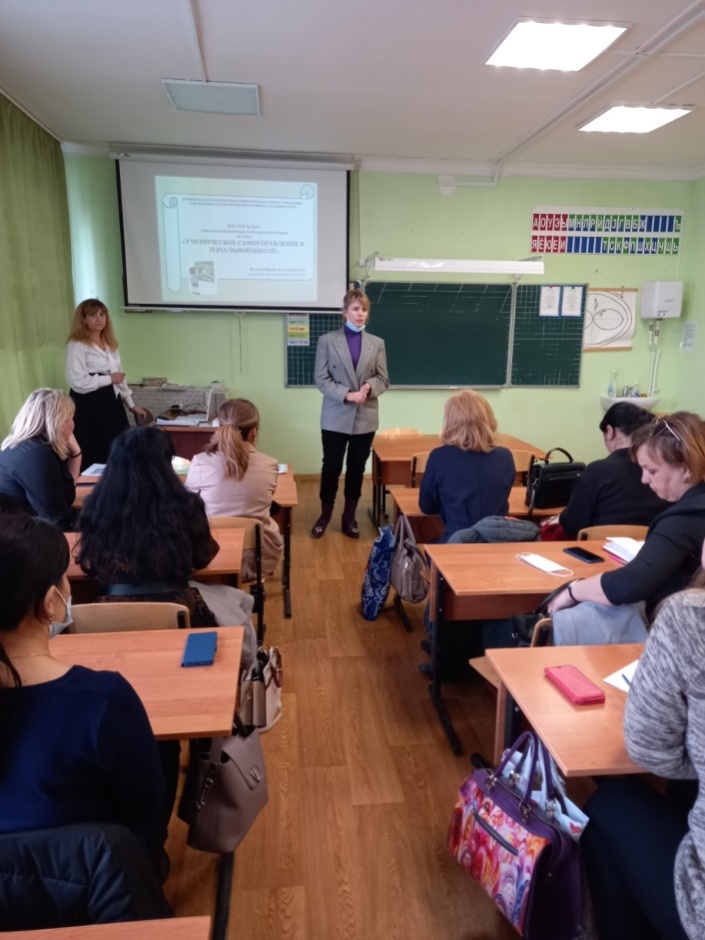 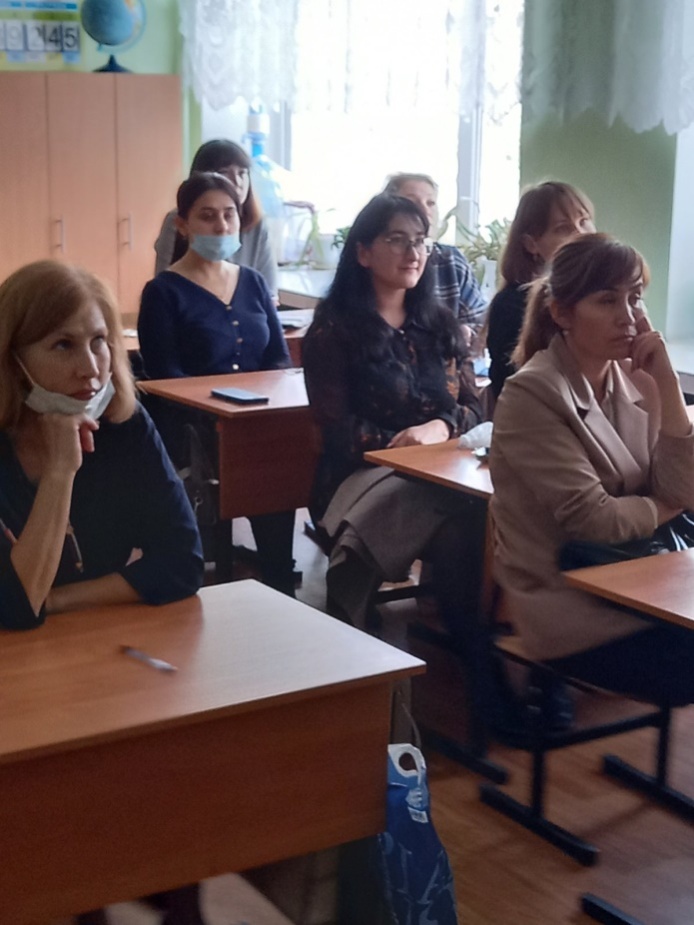 Значение такой  организации жизни класса -организации самоуправления очень велико, в первую очередь для детей. И для учителя -это большое подспорье, потому что многие дела не сам  организуешь, а делегируешь некие обязанности детям, они достаточно с этим справляются. Также  детям это, конечно же, несёт много в плане развития. В первую очередь, они учатся брать на себя ответственность.Для успешной реализации воспитательной работы Петрова И.А. использует педагогические технологии: технология коллективного творческого дела (КТД) (по методике И.П. Иванова);коллективный творческий проект;технология использования в обучении игровых методов: ролевых, деловых и других видов обучающих игр;здоровьесберегающая технология и др.Она остановилась на технологии коллективного творческого дела (КТД) и коллективном творческом проекте, рассказав об основных этапах КТД.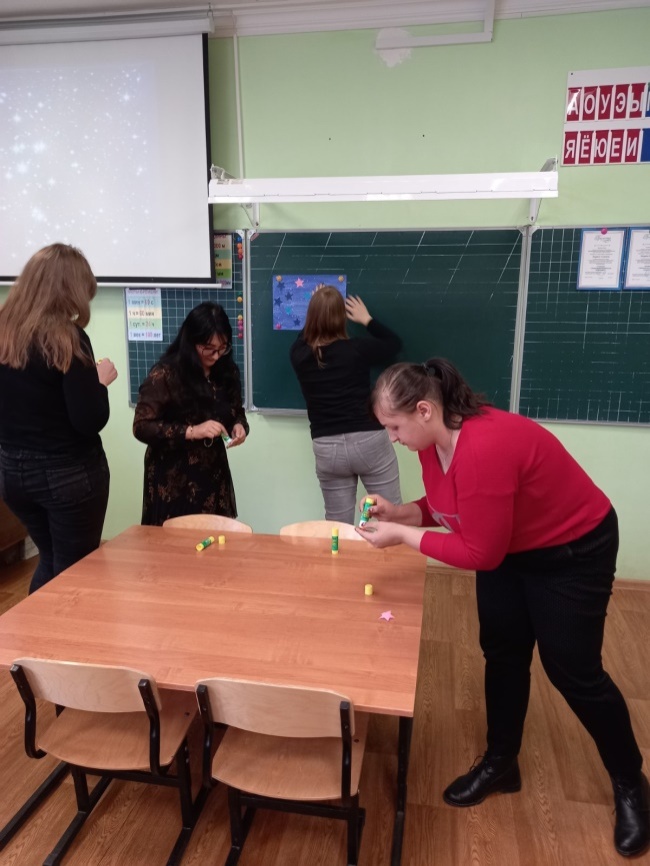 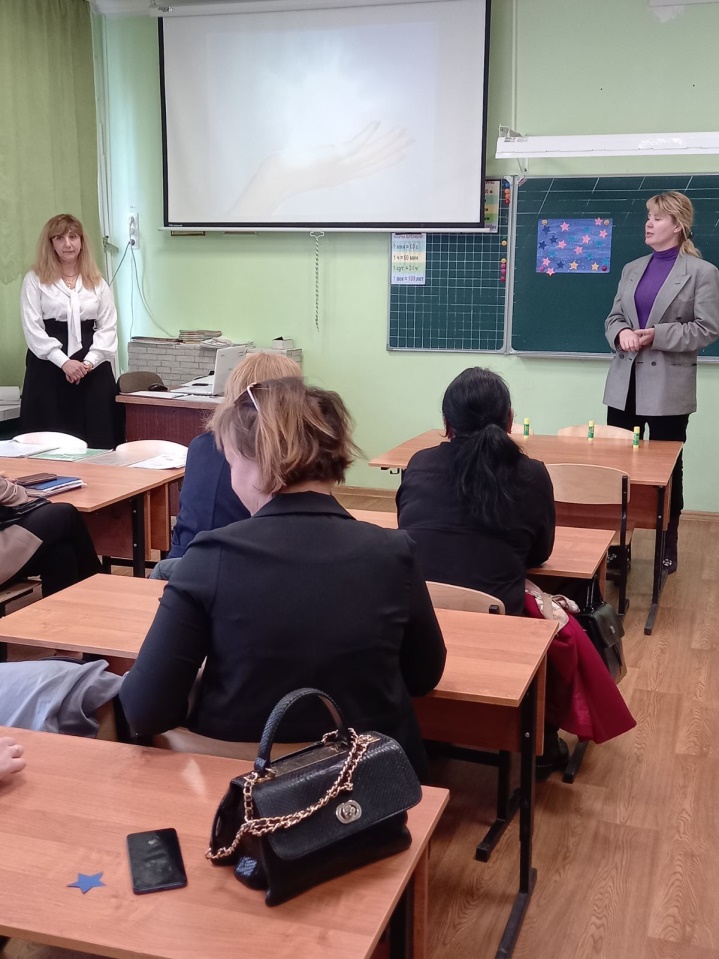 	В завершении мастер-класса был проведен коллективно-творческий проект «День космонавтики».